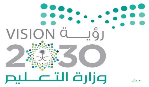 اليوم اليوم الأول/ الاحد اليوم الثاني/ الاثنين اليوم الثالث/ الثلاثاء اليوم الرابع/ الاربعاءاليوم الخامس/ الخميس التخطيطالحرف /شكلة وصوته وطريقة كتابته ونطقهنطق الحرف مع التعرف على حركات الحرف وموقع الحرف في الكلمةالعدد ومدلولهكتابة العدد ومدلولهالحرف /شكلة وصوته وطريقة كتابته ونطقهنطق الحرف مع التعرف على حركات الحرف وموقع الحرف في الكلمةالهدففي نهاية النشاط يكون الطفل قادرا على ان 1: ان يميز صوت الحرف في نهاية النشاط يكون الطفل قادرا على ان 1: ان ينطق الحرف نطقا صحيحا سليما ان يكتب الحرف كتابتا صحيحةفي نهاية النشاط يكون الطفل قادرا على ان 1: ان يميز العدد من البطاقات 2: ان يكتب العدد كتابة صحيحةفي نهاية النشاط يكون الطفل قادرا على ان 1: ان يميز صوت الحرف في نهاية النشاط يكون الطفل قادرا على ان 1: ان ينطق الحرف نطقا صحيحا سليما ان يكتب الحرف كتابتا صحيحةالوسائل والأدوات بطاقة الحرف / بطاقة صنفرة / سبورة / أقلام / بطاقات كلمات تبدا بالحرف بطاقة الحرف / بطاقة صنفرة / سبورة / أقلام / بطاقات كلمات بالحركات الثلاث بطاقات توضح مواقع الحرف في الكلمةبطاقة العدد / بطاقة صنفرة / سبورة / أقلام / بطاقات لمدلول العددبطاقة الحرف / بطاقة صنفرة / سبورة / أقلام / بطاقات كلمات تبدا بالحرف بطاقة الحرف / بطاقة صنفرة / سبورة / أقلام / بطاقات كلمات بالحركات الثلاث بطاقات توضح مواقع الحرف في الكلمةطريقة العرضالتمهيد :عن طريق أنشودة خاصة بالحروف مع عرض  بطاقات عرض النشاط( 15) ابدأ نشاطي عرض الصور على الاطفال وطرح الاسئلة المناسبة على كل بطاقة ماذا تشاهد في الصورة ؟ واكتب الكلمة على الاستناد مع تميز  الحرف بلون والكلمة بلون طرح أسئلة وكتابه الكلمة على الاستناد أمام الأطفال وهكذا مع جميع البطاقات بعد عرضها  على الأطفال وطرح الأسئلة  المناسبة  ثم بعد ذلك  اسألهم ماذا تلاحظ يا...... في جميع هذه الكلمات اذا اليوم صديقنا هو حرف (  ) واظهر لهم حرف ال(   ) بالصنفرة   ومن ثم أقوم بكتابته على الاستناد بشكل كبير وأعلمهم كيفية كتابته خطوة خطوة مع رسم الاسهم بلون مختلف على الحرف  اطلب منهم عن طريق الصنفرة محاكاة الحرف(     ) ثم اطلب من الأطفال كتابته على السبورة مع تنبيه الأطفال على كيفية كتابته كتابة صحيحة. واطلب من الأطفال أن يأتوا بكلمات تبدأ بالحرف (      )التمهيد :عن طريق أنشودة خاصة بالحروف مع عرض  بطاقات عرض النشاط( 15)ابدأ نشاطي عرض الصور على الاطفال وطرح الاسئلة المناسبة على كل بطاقة ماذا تشاهد في الصورة ؟ واكتب الكلمة على الاستناد مع تميز  الحرف بلون والكلمة بلون طرح أسئلة وكتابه الكلمة على الاستناد أمام الأطفال وهكذا مع جميع البطاقات بعد عرضها  على الأطفال وطرح الأسئلة  المناسبة  ثم بعد ذلك  اسألهم ماذا تلاحظ يا...... في جميع هذه الكلمات اذا اليوم صديقنا هو حرف (  )واظهر لهم حرف ال(   ) بالصنفرة   ومن ثم أقوم بكتابته على الاستناد بشكل كبير وأعلمهم كيفية كتابته خطوة خطوة مع رسم الاسهم بلون مختلف على الحرف اطلب منهم عن طريق الصنفرة محاكاة الحرف(     )ثم اطلب من الأطفال كتابته على السبورة مع تنبيه الأطفال على كيفية كتابته كتابة صحيحة. واطلب من الأطفال أن يأتوا بكلمات تبدأ بالحرف  يتم نطق الحرف بطريقة صحيحة نذكر اسم الحرف /صوت الحرفالتمهيد: ابدأ بأنشودة تخص نشاط الرقم ثم نتذكر سويا الرقم السابقعرض النشاط( 15)نخرج صندوق الارقام بأنشودة خاصة بها يختبئ فيها مدلولات الرقم  ليتم اكتشاف رقم اليوم وإخراج  بطاقة الرقميتم نطق الرقم  بطريقة صحيحة نذكر اسم الرقم /صوت الرقماثارة حوار مع الاطفال عما عرض عليهم وسؤالهم عن مشاعرهم حول الرقم كتابة الحرف على السبورة بطريقة صحيحة اطلب من الأطفال تجميع أشياء تمثل العدد مع التركيز عند نطق الرقم   وكتابتها على السبورة مع التركيز عند كتابته وقراءته من اليمين الى اليساراسالهم ماذا لو لم يكن لدينا هذا الرقم  كيف ستكنب ونتعرف على الرقم بدونه ونتوصل الى أهمية هذا الرقم  في لفتنا العربية ثم ادرب الأطفال على كتابة مدول الرقم   على السبورة او عدد بعض الادواتثم يتم شرح ورقة العمل الخاصة بالرقمويتم كتابة الأطفال للورقة مع متابعة المعلمة لأداء الأطفالالتمهيد :عن طريق أنشودة خاصة بالحروف مع عرض  بطاقات عرض النشاط( 15) ابدأ نشاطي عرض الصور على الاطفال وطرح الاسئلة المناسبة على كل بطاقة ماذا تشاهد في الصورة ؟ واكتب الكلمة على الاستناد مع تميز  الحرف بلون والكلمة بلون طرح أسئلة وكتابه الكلمة على الاستناد أمام الأطفال وهكذا مع جميع البطاقات بعد عرضها  على الأطفال وطرح الأسئلة  المناسبة  ثم بعد ذلك  اسألهم ماذا تلاحظ يا...... في جميع هذه الكلمات اذا اليوم صديقنا هو حرف (  )واظهر لهم حرف ال(   ) بالصنفرة   ومن ثم أقوم بكتابته على الاستناد بشكل كبير وأعلمهم كيفية كتابته خطوة خطوة مع رسم الاسهم بلون مختلف على الحرف  اطلب منهم عن طريق الصنفرة محاكاة الحرف(     )ثم اطلب من الأطفال كتابته على السبورةمع تنبيه الأطفال على كيفية كتابته كتابة صحيحة. واطلب من الأطفال أن يأتوا بكلمات تبدأ بالحرف (      )التمهيد :عن طريق أنشودة خاصة بالحروف مع عرض  بطاقات عرض النشاط( 15)ابدأ نشاطي عرض الصور على الاطفال وطرح الاسئلة المناسبة على كل بطاقة ماذا تشاهد في الصورة ؟ واكتب الكلمة على الاستناد مع تميز  الحرف بلون والكلمة بلون طرح أسئلة وكتابه الكلمة على الاستناد أمام الأطفال وهكذا مع جميع البطاقات بعد عرضها  على الأطفال وطرح الأسئلة  المناسبة  ثم بعد ذلك  اسألهم ماذا تلاحظ يا...... في جميع هذه الكلمات اذا اليوم صديقنا هو حرف (  )واظهر لهم حرف ال(   ) بالصنفرة   ومن ثم أقوم بكتابته على الاستناد بشكل كبير وأعلمهم كيفية كتابته خطوة خطوة مع رسم الاسهم بلون مختلف على الحرف اطلب منهم عن طريق الصنفرة محاكاة الحرف(     )ثم اطلب من الأطفال كتابته على السبورة مع تنبيه الأطفال على كيفية كتابته كتابة صحيحة. واطلب من الأطفال أن يأتوا بكلمات تبدأ بالحرف  يتم نطق الحرف بطريقة صحيحة نذكر اسم الحرف /صوت الحرفنماذج الأسئلةما اسم حرف اليوم ؟ هل يشبه حرف  (    ) الحرف الذي تعلمناه سابقا؟ انطق الحرف (       ) ؟ اكتب حرف (        ) ؟ اذكر بعض الكلمات التي تبدا بحرف (     )؟ هل احببتم حرف اليوم / / ما اسم حرف اليوم ؟ هل يشبه حرف  (    ) الحرف الذي تعلمناه سابقا؟ انطق الحرف (       ) ؟ اكتب حرف (        ) ؟ اذكر بعض الكلمات التي تبدا بحرف (     )؟  اين يوجد حرف ( ) في الكلمات التالية ( ) هل احببتم حرف اليوم / ما اسم رقم  اليوم ؟ / هل يشبه الرقم   (    )الرقم  الذي تعلمناه سابقا؟ / انطق الرقم (     ) ؟ / اكتب الرقم (       ) ؟ / كون مدول الرقم (     )؟ /هل احببتم رقم  اليوم ؟/هل اعجبكم رقم اليوم  ما اسم حرف اليوم ؟ هل يشبه حرف  (    ) الحرف الذي تعلمناه سابقا؟ انطق الحرف (       ) ؟ اكتب حرف (        ) ؟ اذكر بعض الكلمات التي تبدا بحرف (     )؟ هل احببتم حرف اليوم / / ما اسم حرف اليوم ؟ هل يشبه حرف  (    ) الحرف الذي تعلمناه سابقا؟ انطق الحرف (       ) ؟ اكتب حرف (        ) ؟ اذكر بعض الكلمات التي تبدا بحرف (     )؟  اين يوجد حرف ( ) في الكلمات التالية ( ) هل احببتم حرف اليوم / اليوم اليوم السادس  / الاحد اليوم السابع / الاثنين اليوم الثامن / الثلاثاء اليوم التاسع / الاربعاءاليوم العاشر / الخميس التخطيطالعدد ومدلولهكتابة العدد ومدلولهالحرف /شكلة وصوته وطريقة كتابته ونطقهنطق الحرف مع التعرف على حركات الحرف وموقع الحرف في الكلمة   كتابة الكلمة  كتابة العدد ومدلولهالهدففي نهاية النشاط يكون الطفل قادرا على ان 1: ان يميز العدد من البطاقات 2: ان يكتب العدد كتابة صحيحةفي نهاية النشاط يكون الطفل قادرا على ان 1: ان يميز صوت الحرف في نهاية النشاط يكون الطفل قادرا على ان ان ينطق الحرف نطقا صحيحا سليما ان يكتب الحرف كتابتا صحيحةفي نهاية النشاط يكون الطفل قادرا على أن ينسخ كلمة أختفي نهاية النشاط يكون الطفل قادرا على أن يكتب الطفل مدلول العدد بالطريقة الصحيحةالوسائل والأدوات بطاقة العدد / بطاقة صنفرة / سبورة / أقلام / بطاقات لمدلول العددبطاقة الحرف / بطاقة صنفرة / سبورة / أقلام / بطاقات كلمات تبدا بالحرف بطاقة الحرف / بطاقة صنفرة / سبورة / أقلام / بطاقات كلمات بالحركات الثلاث بطاقات توضح مواقع الحرف في الكلمةقلم- سبورة-ورقة عمل كتابة كلمة أختسبورة- أشياء محسوسة- اقلام- بطاقات – ورقة عمل لكتابة العدد ومدلولهطريقة العرضالتمهيد: ابدأ بأنشودة تخص نشاط الرقم ثم نتذكر سويا الرقم السابقعرض النشاط( 15)نخرج صندوق الارقام بأنشودة خاصة بها يختبئ فيها مدلولات الرقم  ليتم اكتشاف رقم اليوم وإخراج  بطاقة الرقميتم نطق الرقم  بطريقة صحيحة نذكر اسم الرقم /صوت الرقماثارة حوار مع الاطفال عما عرض عليهم وسؤالهم عن مشاعرهم حول الرقم كتابة الحرف على السبورة بطريقة صحيحة اطلب من الأطفال تجميع أشياء تمثل العدد مع التركيز عند نطق الرقم   وكتابتها على السبورة مع التركيز عند كتابته وقراءته من اليمين الى اليساراسالهم ماذا لو لم يكن لدينا هذا الرقم  كيف ستكنب ونتعرف على الرقم بدونه ونتوصل الى أهمية هذا الرقم  في لفتنا العربية ثم ادرب الأطفال على كتابة مدول الرقم   على السبورة او عدد بعض الادواتثم يتم شرح ورقة العمل الخاصة بالرقمويتم كتابة الأطفال للورقة مع متابعة المعلمة لأداء الأطفالالتمهيد :عن طريق أنشودة خاصة بالحروف مع عرض  بطاقات عرض النشاط( 15) ابدأ نشاطي عرض الصور على الاطفال وطرح الاسئلة المناسبة على كل بطاقة ماذا تشاهد في الصورة ؟ واكتب الكلمة على الاستناد مع تميز  الحرف بلون والكلمة بلون طرح أسئلة وكتابه الكلمة على الاستناد أمام الأطفال وهكذا مع جميع البطاقات بعد عرضها  على الأطفال وطرح الأسئلة  المناسبة  ثم بعد ذلك  اسألهم ماذا تلاحظ يا...... في جميع هذه الكلمات اذا اليوم صديقنا هو حرف (  ) واظهر لهم حرف ال(   ) بالصنفرة   ومن ثم أقوم بكتابته على الاستناد بشكل كبير وأعلمهم كيفية كتابته خطوة خطوة مع رسم الاسهم بلون مختلف على الحرف  اطلب منهم عن طريق الصنفرة محاكاة الحرف(     ) ثم اطلب من الأطفال كتابته على السبورة مع تنبيه الأطفال على كيفية كتابته كتابة صحيحة. واطلب من الأطفال أن يأتوا بكلمات تبدأ بالحرف (      )التمهيد :عن طريق أنشودة خاصة بالحروف مع عرض  بطاقات عرض النشاط( 15)ابدأ نشاطي عرض الصور على الاطفال وطرح الاسئلة المناسبة على كل بطاقة ماذا تشاهد في الصورة ؟ واكتب الكلمة على الاستناد مع تميز  الحرف بلون والكلمة بلون طرح أسئلة وكتابه الكلمة على الاستناد أمام الأطفال وهكذا مع جميع البطاقات بعد عرضها  على الأطفال وطرح الأسئلة  المناسبة  ثم بعد ذلك  اسألهم ماذا تلاحظ يا...... في جميع هذه الكلمات اذا اليوم صديقنا هو حرف (  )واظهر لهم حرف ال(   ) بالصنفرة   ومن ثم أقوم بكتابته على الاستناد بشكل كبير وأعلمهم كيفية كتابته خطوة خطوة مع رسم الاسهم بلون مختلف على الحرف اطلب منهم عن طريق الصنفرة محاكاة الحرف(     )ثم اطلب من الأطفال كتابته على السبورة مع تنبيه الأطفال على كيفية كتابته كتابة صحيحة. واطلب من الأطفال أن يأتوا بكلمات تبدأ بالحرف  يتم نطق الحرف بطريقة صحيحة نذكر اسم الحرف /صوت الحرفالتمهيد للكلمة أسترجع مع الأطفال الحروف السابقة وأعرض عليهم بطاقة حرف أ وبطاقة حرف خ وبطاقة حرف ت ثم أسألهم عن الحروف ومن ثم أقوم بكتابة الحروف على السبورة وأكتب كلمة أخت وأترك لهم الفرصة لقراءة الكلمة وكتابتها على السبورة مع التركيز عند كتابتها وقراءتها من اليمين إلى اليسارالتمهيد للرقم نتذكر سويا الأرقام السابقة وطريقة كتابتها على السبورة ثم أعرض عليهم ورقة العمل لكتابة مدلول العددنماذج الأسئلةما اسم رقم  اليوم ؟ / هل يشبه الرقم   (    )الرقم  الذي تعلمناه سابقا؟ / انطق الرقم (     ) ؟ / اكتب الرقم (       ) ؟ / كون مدول الرقم (     )؟ /هل احببتم رقم  اليوم ؟/هل اعجبكم رقم اليوم  ما اسم حرف اليوم ؟ هل يشبه حرف  (    ) الحرف الذي تعلمناه سابقا؟ انطق الحرف (       ) ؟ اكتب حرف (        ) ؟ اذكر بعض الكلمات التي تبدا بحرف (     )؟ هل احببتم حرف اليوم / / ما اسم حرف اليوم ؟ هل يشبه حرف  (    ) الحرف الذي تعلمناه سابقا؟ انطق الحرف (       ) ؟ اكتب حرف (        ) ؟ اذكر بعض الكلمات التي تبدا بحرف (     )؟  اين يوجد حرف ( ) في الكلمات التالية ( ) هل احببتم حرف اليوم / ماهي حروف كلمة أخت؟كيف نكتب كلمة (  أخت )؟ تحقق الهدف بتعرف الطفل على كتابة كلمة ( أخت ) ثم يتم شرح ورقة العمل الخاصة بالكلمة  ويتم كتابة الأطفال للورقة مع متابعة لأداء الأطفال0س1/ما اسم رقم اليوم؟س2/هل يشبه الرقم ( 3   ) الرقم الذي تعلمتاه سابقاَ ؟انطق الرقم(  4 )؟أكتب الرقمين ( 3 _ 4 )؟ثم يتم شرح ورقة العمل الخاصة بالرقم والمدلولويتم كتابة الأطفال للورقة مع متابعة المعلمة لأداء الأطفال